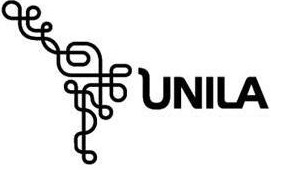                        UNIVERSIDADE FEDERAL DA INTEGRAÇÃO LATINO AMERICANA                        PROGRAMA DE RESIDÊNCIA MULTIPROFISSIONAL EM SAÚDE DA FAMÍLIAOrientações para Avaliação 360ºIntroduçãoTrata-se de um processo em que os participantes (avaliados) recebem feedback estruturado com vários olhares.A avaliação realizada por diversos atores é mais rica e fidedigna do que aquela feita por uma única pessoa.Os envolvidos passam a compartilhar a responsabilidade pelo processo e eventuais distorções na percepção de um dos avaliadores se diluem nas avaliações realizadas pelos demais.Responsabilidade da execução da avaliaçãoA avaliação 360º será conduzida pelo preceptor no ambiente de atuação do residente.Quem deve participar da avaliação 360º O preceptor de prática deverá avaliar quais profissionais de saúde da equipe poderão participar da avaliação 360º. É importante que os membros da equipe que participem do processo avaliativo tenham contato frequente com os residentes e as atividades desenvolvidas por eles. Recomenda-se que pelo menos três pessoas participem da avaliação 360º.O preceptor também deverá fazer a avaliação.O tutor também poderá fazer a avaliação caso tenha conseguido acompanhar mais de perto o desenvolvimento das atividades pelos residentes.Orientações sobre o preenchimento da avaliação 360º Os membros da equipe não precisam se identificar no preenchimento da ficha de avaliação.Se houver situações que as pessoas queiram detalhar devem ser incentivadas que há um espaço para escrever as observações ao final da ficha.Feedback da avaliação 360º O residente terá acesso apenas ao resultado final da avaliação, porém não saberá quem o avaliou no sentido de saber os itens e notas de cada avaliador.O tutor irá junto com o preceptor reunir todos os dados da avaliação para que o feedback seja efetuado de forma sigilosa e respeitosa com o residente.O feedback será dado de forma verbal ao residente e poderá ser feito mediante a leitura e explicação dos itens da ficha.O feedback deve ser apreciativo e propiciar ao residente subsídios para o desenvolvimento de conhecimentos, habilidades e atitudes no campo de trabalho.A ficha de avaliação ao final será assinada pelo preceptor e residente e será encaminhada à Secretaria do Programa de Residência Multiprofissional em Saúde da Família. Somente a ficha de avaliação final fica arquivada na Secretaria do Programa. As demais fichas em que outros profissionais avaliaram o residente ficam de posse do preceptor. Se houver algum relato de resistência pelo residente ou outras observações importantes, estas deverão estar descritas ao final da ficha ou em folha anexa.